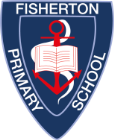 How to support and continue learning at home:Log onto our website at https://blogs.glowscotland.org.uk/sa/fishertonpsandeyc/ and see task suggestions/updates.  Click the ‘classes’ drop down and select ‘wee class’ for information specific to your child’s class. Please contact me if you require any additional information/support Laura.martin@south-ayrshire.gov.ukLiteracySpellingI have sent home your Spelling Workbook for you to use to continue spelling practise at home. I will update our class page on the school website each week with the unit number you should be working on. Idea! You could ask your parent or someone at home to test you on your vocabulary each week (you can use the jotter provided).ReadingYour books will be available weekly through Bug Club. You can read your text online and complete the interactive ‘bug’ activities. You have also been sent home a copy of your Responding to Reading activity booklets that you can complete after reading your text. You can read other books you have at home for enjoyment – why not check the Accelerated Reader website to see if there is a quiz for your book? Useful weblinks:Spelling City https://www.spellingcity.com/users/mrsmartin18  (can use this link to practise common words)Accelerated Reader https://ukhosted105.renlearn.co.uk/7260288/    (own login required – see separate card with login details)Topmarks www.topmarks.co.uk (click on Literacy games)Bug Club https://www.activelearnprimary.co.uk/login?c=0      Username: your name    Password: bug      School Code: fiprReading Wise https://readingwise.com/ (own login required – see separate card with login details)WritingWrite a piece of news and illustrate it.Create your own story/comic/play. I have sent home your writing criteria for you to use for any piece of writing that you complete.LiteracySpellingI have sent home your Spelling Workbook for you to use to continue spelling practise at home. I will update our class page on the school website each week with the unit number you should be working on. Idea! You could ask your parent or someone at home to test you on your vocabulary each week (you can use the jotter provided).ReadingYour books will be available weekly through Bug Club. You can read your text online and complete the interactive ‘bug’ activities. You have also been sent home a copy of your Responding to Reading activity booklets that you can complete after reading your text. You can read other books you have at home for enjoyment – why not check the Accelerated Reader website to see if there is a quiz for your book? Useful weblinks:Spelling City https://www.spellingcity.com/users/mrsmartin18  (can use this link to practise common words)Accelerated Reader https://ukhosted105.renlearn.co.uk/7260288/    (own login required – see separate card with login details)Topmarks www.topmarks.co.uk (click on Literacy games)Bug Club https://www.activelearnprimary.co.uk/login?c=0      Username: your name    Password: bug      School Code: fiprReading Wise https://readingwise.com/ (own login required – see separate card with login details)WritingWrite a piece of news and illustrate it.Create your own story/comic/play. I have sent home your writing criteria for you to use for any piece of writing that you complete.LiteracySpellingI have sent home your Spelling Workbook for you to use to continue spelling practise at home. I will update our class page on the school website each week with the unit number you should be working on. Idea! You could ask your parent or someone at home to test you on your vocabulary each week (you can use the jotter provided).ReadingYour books will be available weekly through Bug Club. You can read your text online and complete the interactive ‘bug’ activities. You have also been sent home a copy of your Responding to Reading activity booklets that you can complete after reading your text. You can read other books you have at home for enjoyment – why not check the Accelerated Reader website to see if there is a quiz for your book? Useful weblinks:Spelling City https://www.spellingcity.com/users/mrsmartin18  (can use this link to practise common words)Accelerated Reader https://ukhosted105.renlearn.co.uk/7260288/    (own login required – see separate card with login details)Topmarks www.topmarks.co.uk (click on Literacy games)Bug Club https://www.activelearnprimary.co.uk/login?c=0      Username: your name    Password: bug      School Code: fiprReading Wise https://readingwise.com/ (own login required – see separate card with login details)WritingWrite a piece of news and illustrate it.Create your own story/comic/play. I have sent home your writing criteria for you to use for any piece of writing that you complete.LiteracySpellingI have sent home your Spelling Workbook for you to use to continue spelling practise at home. I will update our class page on the school website each week with the unit number you should be working on. Idea! You could ask your parent or someone at home to test you on your vocabulary each week (you can use the jotter provided).ReadingYour books will be available weekly through Bug Club. You can read your text online and complete the interactive ‘bug’ activities. You have also been sent home a copy of your Responding to Reading activity booklets that you can complete after reading your text. You can read other books you have at home for enjoyment – why not check the Accelerated Reader website to see if there is a quiz for your book? Useful weblinks:Spelling City https://www.spellingcity.com/users/mrsmartin18  (can use this link to practise common words)Accelerated Reader https://ukhosted105.renlearn.co.uk/7260288/    (own login required – see separate card with login details)Topmarks www.topmarks.co.uk (click on Literacy games)Bug Club https://www.activelearnprimary.co.uk/login?c=0      Username: your name    Password: bug      School Code: fiprReading Wise https://readingwise.com/ (own login required – see separate card with login details)WritingWrite a piece of news and illustrate it.Create your own story/comic/play. I have sent home your writing criteria for you to use for any piece of writing that you complete.Numeracy and MathsI have provided an activity booklets for you to use but there are also many activities available online (see websites below). Also, don’t forget that maths can be used in everyday activities such as baking! Useful weblinks:Topmarks https://www.topmarks.co.uk  (you can select the category at the top of the screen, e.g. addition & subtraction, shape)Education City https://www.educationcity.com/ login: 637MaidensAdmin   password: aylkgq    (please select ‘Find content by subject’ then ‘Numeracy’ then ‘First **’Numeracy and MathsI have provided an activity booklets for you to use but there are also many activities available online (see websites below). Also, don’t forget that maths can be used in everyday activities such as baking! Useful weblinks:Topmarks https://www.topmarks.co.uk  (you can select the category at the top of the screen, e.g. addition & subtraction, shape)Education City https://www.educationcity.com/ login: 637MaidensAdmin   password: aylkgq    (please select ‘Find content by subject’ then ‘Numeracy’ then ‘First **’Numeracy and MathsI have provided an activity booklets for you to use but there are also many activities available online (see websites below). Also, don’t forget that maths can be used in everyday activities such as baking! Useful weblinks:Topmarks https://www.topmarks.co.uk  (you can select the category at the top of the screen, e.g. addition & subtraction, shape)Education City https://www.educationcity.com/ login: 637MaidensAdmin   password: aylkgq    (please select ‘Find content by subject’ then ‘Numeracy’ then ‘First **’Numeracy and MathsI have provided an activity booklets for you to use but there are also many activities available online (see websites below). Also, don’t forget that maths can be used in everyday activities such as baking! Useful weblinks:Topmarks https://www.topmarks.co.uk  (you can select the category at the top of the screen, e.g. addition & subtraction, shape)Education City https://www.educationcity.com/ login: 637MaidensAdmin   password: aylkgq    (please select ‘Find content by subject’ then ‘Numeracy’ then ‘First **’Other Useful WebsitesOther Useful WebsitesOther Useful WebsitesOther Useful WebsitesLiteracyNumeracy & MathsHealth & WellbeingCross Curricular ResourcesFree ebooks https://www.oxfordowl.co.uk/  Create a login to access free e-books.Nessy https://www.nessy.com/us/secret word: Hushedhaggismonkey name: your nameIdeas for writing stimulus: https://www.literacyshed.com/home.html Money https://rbs.mymoneysense.com/parents/https://www.mathplayground.com/https://mathsframe.co.uk/https://nrich.maths.org/primaryJoe wicks workouts:The body coach TV - YouTubeCosmic Yogahttps://www.cosmickids.com/Phunky Foodshttps://www.phunkyfoods.co.uk/username: fisherton    password: phunkyhttps://www.twinkl.co.uk/  free subscription available for parentshttps://scratch.mit.edu/https://studio.code.org/courses https://musiclab.chromeexperiments.com/https://www.educationcity.com/ (login information above)Things to do at home to develop responsibility and life skills:Make your bed every day.Help an adult to make dinner.Make a poster about something you’re interested in.Plant a seed (this can be from an apple or an orange) and watch as it grows.Watch a new movie that you have never seen before and draw a picture or write a story about it about it.Come up with a dance routine to your favourite song.Play a board game with someone in the house.Do a jigsaw puzzle (or make your own!)Help to set the table and do the dishes.Bake something yummy with someone at home.Our top 5 suggestions of how to keep a routine and how keep learning:Keep a bedtime and wake up time for week days.Plan your days to include some maths & literacy time, some creative play time, some chores time, some exercise time and some relaxation time. Enjoy books just for the joy! You don’t always have to write about what you read. Bake and cook together … so much maths!Get outside for plenty of fresh air.